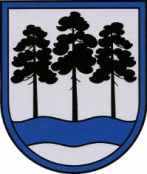 OGRES  NOVADA  PAŠVALDĪBAReģ.Nr.90000024455, Brīvības iela 33, Ogre, Ogres nov., LV-5001tālrunis 65071160, e-pasts: ogredome@ogresnovads.lv, www.ogresnovads.lv PAŠVALDĪBAS DOMES SĒDES PROTOKOLA IZRAKSTS52.Par Ogres novada pašvaldības domes deputāta Linarda Liberta pilnvaru izbeigšanu pirms termiņaIepazīstoties ar Ogres novada pašvaldības domes deputāta Linarda Liberta 2022.gada 26. aprīļa iesniegumu un pamatojoties uz Pašvaldības domes deputāta statusa likuma 3.panta pirmās daļas 1.punktu,balsojot: ar 20 balsīm "Par" (Andris Krauja, Artūrs Mangulis, Atvars Lakstīgala, Dace Kļaviņa, Dace Māliņa, Dace Nikolaisone, Dainis Širovs, Dzirkstīte Žindiga, Edgars Gribusts, Egils Helmanis, Gints Sīviņš, Ilmārs Zemnieks, Indulis Trapiņš, Jānis Iklāvs, Jānis Kaijaks, Jānis Lūsis, Jānis Siliņš, Pāvels Kotāns, Toms Āboltiņš, Valentīns Špēlis), "Pret" – nav, "Atturas" – nav, Ogres novada pašvaldības dome NOLEMJ:Izbeigt Linarda Liberta deputāta pilnvaras pirms termiņa sakarā ar deputāta personisku rakstveida iesniegumu par savu pilnvaru nolikšanu.(Sēdes vadītāja,domes priekšsēdētāja E.Helmaņa paraksts)Ogrē, Brīvības ielā 33Nr.92022.gada 28.aprīlī